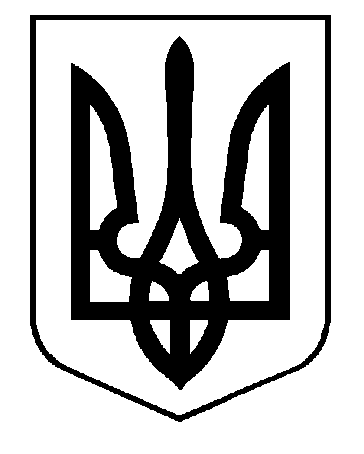 ХАРКІВСЬКА ОБЛАСНА РАДАКОМУНАЛЬНИЙ ЗАКЛАД «ХАРКІВСЬКА САНАТОРНА ШКОЛА № 9» ХАРКІВСЬКОЇ ОБЛАСНОЇ РАДИНАКАЗ30.08.2023	                                                                             	                       № 41  Про затвердження Положенняпро академічну доброчесність учасників освітнього процесу Керуючись Конституцією України, Конвенцією ООН «Про права дитини», Законами України «Про освіту», «Про запобігання корупції», «Про авторські та суміжні права», Цивільним кодексом України, статутом школи, Правилами внутрішнього розпорядку та інших нормативно-правових актів чинного законодавства України.НАКАЗУЮ: Затвердити та ввести в дію Положення про академічну доброчесність учасників освітнього процесу у Комунальному закладі «Харківська санаторна школа №9» Харківської обласної ради (додається).Секретарю Єрмолі А.А. забезпечити публічний доступ до тексту Положення через офіційний сайт закладу.Контроль за виконанням наказу залишаю за собою.Директор                                                       Світлана РОТАЧ